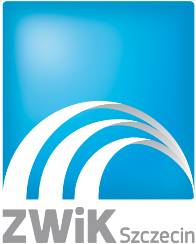 SPECYFIKACJA ISTOTNYCH WARUNKÓW ZAMÓWIENIA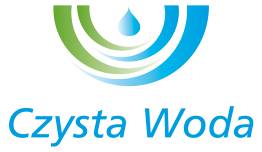 ZAMÓWIENIE STOROWE ”Sukcesywna dostawa sprzętu komputerowego do ZWiK Sp. z o. o. w Szczecinie.”Wspólny Słownik Zamówień (CPV) :Główny przedmiot:  CPV 30200000Dodatkowe przedmioty CPV 30214000, 30231300-0, 30213000-5, 30231300-0, 48000000-8ZATWIERDZAM: Szczecin dnia: 29.03.2018Podstawa prawna:Postępowanie jest prowadzone w trybie ”przetargu nieograniczonego” z wyłączeniem przepisów ustawy z dnia 29 stycznia 2004r Prawo zamówień publicznych (tekst jednolity: Dz. U. z 2017r., poz. 1579) na podstawie art. 133 ust. 1 w związku z art. 132 ust.1 pkt 4 i ust. 2 tej ustawy.SPIS TREŚCI :Rozdział I 		Informacje o postępowaniu	ZamawiającyTryb postępowania o udzielenie zamówienia Rozdział II 	Opis przedmiotu zamówieniaPrzedmiot zamówieniaZakres zamówienia Termin realizacji zamówieniaRozdział III 	Instrukcja dla wykonawcówOpis sposobu przygotowania ofertyOdrzucenie ofertInformacje dotyczące wykluczenia wykonawcy z postępowaniaWarunki udziału w postępowaniu i warunki odnośnie przedmiotu zamówieniaInformacja dotycząca walut obcych, w jakich mogą być prowadzone rozliczenia między Zamawiającym a wykonawcą 6.			WadiumSposób udzielania wyjaśnień dotyczących Specyfikacji Istotnych Warunków Zamówienia (SIWZ) Miejsce i termin składania ofertMiejsce i termin otwarcia ofertInformacja o trybie otwarcia i oceny ofertOkres związania ofertą Kryteria i sposób oceny ofertInformacja o negocjacjach z wykonawcami, którzy złożyli najkorzystniejsze ofertyŚrodki ochrony prawnej przysługujące wykonawcyZawarcie umowy16.	Informacja o unieważnieniu postępowania.Rozdział IV 	Formularze i załączniki:Formularz nr 1	-	Oferta warunków realizacji zamówienia;Formularz nr 2	-	Oświadczenie Wykonawcy nr 1;Formularz nr 3	-	Oświadczenie Wykonawcy nr 2;Formularz nr 4	-	Oświadczenie Wykonawcy nr 3 o przynależności do grupy kapitałowej;Formularz nr 5	-	Wzór umowy wykonania zamówienia;Formularz nr 6	-	Opis przedmiotu oferty.Załącznik nr 1		-	szczegółowy opis przedmiotu zamówieniaRozdział I :	INFORMACJE O POSTĘPOWANIU1.	Zamawiający:	Zakład Wodociągów i Kanalizacji Sp. z o.o.	ul. Maksymiliana Golisza 10	71 – 682 Szczecintel.: (091) 422 12 61 - 66fax: (091) 422 12 58	2.	Tryb postępowania o udzielenie zamówieniaPostępowanie jest prowadzone w trybie ”przetargu nieograniczonego” z wyłączeniem przepisów ustawy z dnia 29 stycznia 2004r Prawo zamówień publicznych (tekst jednolity Dz. U. z 2017r., poz. 1579) na podstawie art. 133 ust. 1 w związku z art. 132 ust.1 pkt 4 i ust. 2 tej ustawy.Rozdział II:	 OPIS PRZEDMIOTU ZAMÓWIENIA.Przedmiot zamówienia.Przedmiotem zamówienia jest sukcesywna dostawa sprzętu komputerowego do ZWiK Sp. z o. o. w Szczecinie w asortymencie i ilościach określonych w załączniku nr 1, w Formularzu nr 1 – ofercie warunków zamówienia oraz wdrożenie systemu kopi zapasowej i backupu dyskowego.Przedmiot zamówienia ma być dostarczony transportem Wykonawcy na jego koszt i staranie do siedziby ZWiK Spółka z o. o. przy ul. Golisza 10 w Szczecinie w godzinach 8-14. W zakresie obowiązywania umowy dostawy będą realizowane na podstawie zamówień składanych przez uprawnionego pracownika Zamawiającego. Zamówienia będą składane w formie pisemnej (e-mailem) oraz będą określały asortyment i ilości wynikające z bieżących potrzeb Zamawiającego. Dostawy będą realizowane w terminie nie dłuższym niż 21 dni od daty złożenia zamówienia. Wykonawca potwierdzi przyjęcie zamówienia do realizacji pismem, faksem lub drogą elektroniczną. W przypadku, gdy w momencie złożenia zamówienia przez Zamawiającego sprzęt opisany w Formularzu nr 6 nie będzie dostępny na rynku Wykonawca dostarczy sprzęt o tych samych lub wyższych parametrach.Zamawiający zastrzega sobie prawo zrealizowania zamówienia w mniejszych ilościach niż zostały przewidziane w formularzu nr 1 – ofercie warunków wykonania zamówienia. Ostateczna ilość wynikać będzie z zamówień złożonych przez Zamawiającego w okresie trwania umowy. Realizacja przedmiotu zamówienia w mniejszych ilościach nie będzie powodować żadnych roszczeń po stronie wykonawcy z tego tytułu w stosunku do Zamawiającego.2.	ZAKRES ZAMÓWIENIA Szczegółowy opis przedmiotu zamówienia zawiera załącznik nr 1 do SIWZ, który jest integralną częścią SIWZ.3.	TERMIN WYKONANIA ZAMÓWIENIAUmowa z wybranym Wykonawcą zostanie zawarta na okres 6 miesięcy licząc od dnia zawarcia umowy.Rozdział III: 	INSTRUKCJA DLA WYKONAWCÓW	Opis sposobu przygotowania ofert.1.1.	Prawidłowo złożona oferta zawiera następujące dokumenty:ofertę warunków wykonania zamówienia (formularz nr 1);oświadczenie Wykonawcy nr 1 (formularz nr 2);oświadczenie Wykonawcy nr 2, o którym mowa w pkt. 4.1. rozdziału III SIWZ (formularz nr 3);aktualny odpis z właściwego rejestru lub wydruk z Centralnej Ewidencji 
i Informacji o Działalności Gospodarczej RP, o którym mowa w pkt. 4.2.1;aktualne zaświadczenie właściwego naczelnika urzędu skarbowego, o którym mowa w pkt. 4.2.2; aktualne zaświadczenie z właściwego oddziału ZUS, o którym mowa w pkt. 4.2.3oświadczenie Wykonawcy nr 3 o przynależności lub nie przynależności do grupy kapitałowej, o którym mowa w pkt. 4.2.6. rozdziału III SIWZ (formularz nr 4);podmioty prowadzące działalność gospodarczą w formie spółki cywilnej obowiązane są dołączyć do oferty umowę spółki cywilnej;referencje, Deklaracje Zgodności, certyfikaty i wydruki z przeprowadzonych testów, o których mowa w pkt. 4.4. rozdziału III SIWZ;dowód wniesienia wadium;opis przedmiotu oferty: oferowane składniki zespołów komputerowych (formularz nr 6).Każdy wykonawca może złożyć w niniejszym postępowaniu jedną ofertę. Oferta ma zawierać wszystkie składniki zamówienia. Wykonawcy przedstawią oferty zgodnie z wymaganiami SIWZ. Oferty należy złożyć w formie pisemnej pod rygorem nieważności.Zamawiający nie dopuszcza możliwości składania ofert częściowych.Zamawiający dokona wyboru najkorzystniejszej kompletnej oferty.Oferta musi obejmować całość zamówienia. Oferty niekompletne będą odrzucane. Zamawiający wybierze najkorzystniejszą ofertę, gdy wpłynie co najmniej jedna oferta nie podlegająca odrzuceniu.Wszystkie dokumenty tworzące ofertę winny być sporządzone w języku polskim (nie dotyczy dokumentów, przy których Zamawiający zezwolił na złożenie ich w innej wersji językowej), czytelnie (na maszynie do pisania, komputerze, ręcznie długopisem lub nieścieralnym atramentem), zaś każdy wymagany przez Zamawiającego dokument oferty powinien być podpisany przez osobę/y upoważnioną/e do dokonywania czynności prawnych i podejmowania zobowiązań w imieniu Wykonawcy (zgodnie z danymi zawartymi w rejestrze, wpisie do ewidencji; imienna pieczęć i podpis). Pełnomocnictwo do podpisywania oferty winno być dołączone do oferty, o ile nie wynika z innych dokumentów załączonych przez Wykonawcę. Pełnomocnictwo winno być załączone w oryginale lub kopii poświadczonej za zgodność z oryginałem przez notariusza.Dokumenty sporządzone w języku obcym są składane wraz z tłumaczeniem na język polski sporządzonym przez tłumacza przysięgłego.Wszelkie wolne (wykropkowane) miejsca w formularzu nr 1, który należy złożyć wraz z ofertą, a który został załączony do SIWZ, należy wypełnić zgodnie z załączonymi informacjami. Dokumenty winny być aktualne, przedstawione w oryginale lub w kopii poświadczonej ”za zgodność z oryginałem” przez upoważnionego (jak w pkt. 1.1.4.) wykonawcę (imienną pieczęcią i podpisem). Zaleca się, aby wszystkie strony dokumentów tworzących ofertę były ułożone 
we właściwej kolejności i spięte w sposób zapobiegający ich dekompletacji. Zamawiający zaleca, aby każda zapisana strona oferty oraz załączonych dokumentów była oznaczona kolejnym numerem. W formularzu nr 1 zaleca się podać liczbę zapisanych stron łącznie. Wszelkie miejsca, w których wykonawca naniósł poprawki, winny być parafowane przez osobę(-y) podpisującą/e ofertę. 	Deklaracje Zgodności dla sprzętu mają być dołączone do oferty i ponumerowane - nie mają być spięte z pozostałymi dokumentami oferty. Zamawiający nie wymaga, aby deklaracje zgodności i certyfikaty były przetłumaczone na język polski.Wykonawcy ponoszą wszelkie koszty związane z przygotowaniem i złożeniem oferty.Cena oferty powinna być podana w polskich złotych liczbowo i słownie oraz obejmować wszelkie koszty związane z realizacją zamówienia. Koszty, których wykonawca nie ujął w ofercie, nie zostaną odrębnie opłacone przez Zamawiającego i uważać się będzie, że zostały ujęte w ofercie cenowej przedmiotu zamówienia. Naliczona przez wykonawcę stawka podatku VAT musi być zgodna z obowiązującymi przepisami. Cena oferty winna być wyliczona z dokładnością do 2 miejsc po przecinku. Wykonawca powinien dokonać zaokrąglenia cen w sposób określony w § 5 ust. 6 Rozporządzenia Ministra Finansów z dnia 28 listopada 2008 r. w sprawie zwrotu podatku niektórym podatnikom, zaliczkowego zwrotu podatku, wystawiania faktur, sposobu ich przechowywania oraz listy towarów i usług, do których nie mają zastosowania zwolnienia od podatku od towarów i usług (Dz. U. Nr 212, poz. 1337 ze zm.).Jeżeli w przedmiotowym postępowaniu o udzielenie zamówienia publicznego kilku wykonawców występuje wspólnie (konsorcjum) składając jedną ofertę i ponosząc solidarną odpowiedzialność za niewykonanie lub nienależyte wykonanie zobowiązania, obowiązani są oni spełnić następujące wymagania:oferta wspólna winna być złożona zgodnie z wymaganiami SIWZ oraz zawierać wszystkie wymagane oświadczenia i dokumenty, przy czym każdy z wykonawców ma obowiązek złożyć oświadczenia i dokumenty określone w pkt. 4.1, 4.2.1, 4.2.2, 4.2.3 i 4.2.6 rozdziału III SIWZ; pozostałe dokumenty będą oceniane łącznie,przed podpisaniem umowy (w przypadku wygrania postępowania) wykonawcy składający ofertę wspólną będą mieli obowiązek przedstawić zamawiającemu umowę konsorcjum, zawierającą co najmniej:zobowiązanie do realizacji wspólnego przedsięwzięcia gospodarczego obejmującego swoim zakresem realizację przedmiotu zamówienia,określenie zakresu działania poszczególnych stron umowy,czas obowiązywania umowy, który nie może być krótszy, niż okres obejmujący realizację zamówienia oraz czas trwania gwarancji jakości 
i rękojmi. wykonawcy występujący w postępowaniu o udzielenie zamówienia wspólnie, powinni ustanowić pełnomocnika do reprezentowania ich w postępowaniu albo reprezentowania w postępowaniu i zawarcia umowy w sprawie zamówienia publicznego, dokument pełnomocnictwa musi być załączony do oferty Wykonawców wspólnie ubiegających się o udzielenie zamówienia,oferta wraz z załącznikami powinna być podpisana przez pełnomocnika,wniesienie wadium musi jednoznacznie wskazywać na wszystkich wykonawców składających wspólną ofertę,z pełnomocnikiem prowadzona będzie wszelka korespondencja w trakcie postępowania ze skutkiem dla całego konsorcjum,w formularzu nr 1 powinni być wyraźnie wskazani wszyscy wykonawcy składający ofertę wspólną.Kompletne dokumenty ofertowe należy umieścić w podwójnym opakowaniu. :opakowanie zewnętrzne, odporne na uszkodzenia mechaniczne, pozbawione wszelkich oznakowań identyfikujących wykonawcy (jak nadruk, pieczęć, nadawca itp.), zaadresowane na Zamawiającego, opisane:” OFERTA NA:	Sukcesywna dostawa sprzętu komputerowego do ZWiK Sp. z o. o. w Szczecinie.”Nie otwierać przed dniem: 16.04.2018   godz. 11:00opakowanie wewnętrzne, zawierające dokumenty ofertowe, oznaczone pełnymi danymi wykonawcy (nazwa i adres), tak, aby można je było odesłać bez otwierania jeżeli wpłynie po terminie. Zmiana lub wycofanie oferty1.3.1.	Wykonawca może wprowadzić zmiany oraz wycofać złożoną przez siebie ofertę przed upływem terminu składania ofert.1.3.2. W przypadku wycofania oferty, Wykonawca składa pisemne oświadczenie, że ofertę swą wycofuje, w zamkniętej kopercie zaadresowanej jak w pkt. 1.2.1, z dopiskiem: ” Wycofane ”.1.3.3.	W przypadku zmiany oferty, wykonawca składa pisemne oświadczenie, iż ofertę swą zmienia, określając zakres i rodzaj tych zmian, a jeśli oświadczenie o zmianie pociąga za sobą konieczność wymiany czy też przedłożenia nowych dokumentów – wykonawca winien dokumenty te załączyć. Powyższe oświadczenie jak i ewentualne dokumenty należy zamieścić w zamkniętych kopertach wewnętrznej i zewnętrznej, oznaczonych jak w pkt. 1.2.1 i 1.2.2, przy czym koperta zewnętrzna powinna nosić dopisek ” Zmiana ”.1.4.	Oferty złożone po ustalonym w SIWZ terminie będą zwracane bez otwierania opakowania wewnętrznego.2.	Odrzucenie ofertO udzielenie zamówienia mogą ubiegać się Wykonawcy, którzy złożą nie podlegającą odrzuceniu ofertę.2.1. 	Ofertę odrzuca się, jeżeli:jej treść nie odpowiada treści specyfikacji istotnych warunków zamówienia,jej złożenie stanowi czyn nieuczciwej konkurencji w rozumieniu przepisów 
o zwalczaniu nieuczciwej konkurencji,zawiera rażąco niską cenę w stosunku do przedmiotu zamówienia,została złożona przez Wykonawcę wykluczonego z udziału w postępowaniu 
o udzielenie zamówieniazawiera omyłki rachunkowe w obliczeniu ceny, których nie można poprawić 
na podstawie pkt. 10.5 SIWZ, lub błędy w obliczeniu ceny,wykonawca w terminie 3 dni od dnia otrzymania zawiadomienia nie zgodził się 
na poprawienie omyłki rachunkowej w obliczeniu ceny,jest nieważna na podstawie odrębnych przepisów,Zamawiający odrzuca także ofertę w sytuacji, gdy Wykonawca nie złożył wyjaśnień lub jeżeli dokonana ocena wyjaśnień wraz z dostarczonymi dokumentami potwierdza, że oferta zawiera rażąco niską cenę w stosunku 
do przedmiotu zamówienia.2.2. 		Zamawiający zawiadomi wykonawcę o odrzuceniu jego oferty, podając uzasadnienie faktyczne i prawne. Wykonawcom z tytułu odrzucenia ofert nie przysługują żadne roszczenia przeciwko Zamawiającemu.3.	Informacje dotyczące wykluczenia Wykonawcy z postępowania Z postępowania o udzielenie zamówienia publicznego wyklucza się:wykonawcę, który nie wykazał spełniania warunków udziału w postępowaniu lub nie został zaproszony do negocjacji lub złożenia ofert wstępnych albo ofert, lub nie wykazał braku podstaw wykluczenia, z zastrzeżeniem pkt. 4.3 – 4.7 SIWZ.wykonawcę będącego osobą fizyczną, którą prawomocnie skazano za przestępstwo:o którym mowa w art. 165a, art. 181–188, art. 189a, art. 218–221, art. 228–230a,                  art. 250a, art. 258 lub art. 270–309 ustawy z dnia 6 czerwca 1997 r. – Kodeks karny (Dz. U. poz. 553, z późn. zm.) lub art. 46 lub art. 48 ustawy z dnia 25 czerwca 2010 r.                    o sporcie (Dz. U. z 2016 r. poz. 176),o charakterze terrorystycznym, o którym mowa w art. 115 § 20 ustawy z dnia                         6 czerwca 1997 r. – Kodeks karny,skarbowe,o którym mowa w art. 9 lub art. 10 ustawy z dnia 15 czerwca 2012 r. o skutkach powierzania wykonywania pracy cudzoziemcom przebywającym wbrew przepisom na terytorium Rzeczypospolitej Polskiej (Dz. U. poz. 769);wykonawcę, jeżeli urzędującego członka jego organu zarządzającego lub nadzorczego, wspólnika spółki w spółce jawnej lub partnerskiej albo komplementariusza w spółce komandytowej lub komandytowo-akcyjnej lub prokurenta prawomocnie skazano za przestępstwo, o którym mowa w pkt. 3.1.2.wykonawcę, wobec którego wydano prawomocny wyrok sądu lub ostateczną decyzję administracyjną o zaleganiu z uiszczeniem podatków, opłat lub składek na ubezpieczenia społeczne lub zdrowotne, chyba że wykonawca dokonał płatności należnych podatków, opłat lub składek na ubezpieczenia społeczne lub zdrowotne wraz z odsetkami lub grzywnami lub zawarł wiążące porozumienie w sprawie spłaty tych należności.wykonawcę, który w wyniku zamierzonego działania lub rażącego niedbalstwa wprowadził zamawiającego w błąd przy przedstawieniu informacji, że nie podlega wykluczeniu, spełnia warunki udziału w postępowaniu lub obiektywne                                            i niedyskryminacyjne kryteria, zwane dalej „kryteriami selekcji”, lub który zataił te informacje lub nie jest w stanie przedstawić wymaganych dokumentów.wykonawcę, który w wyniku lekkomyślności lub niedbalstwa przedstawił informacje wprowadzające w błąd zamawiającego, mogące mieć istotny wpływ na decyzje podejmowane przez zamawiającego w postępowaniu o udzielenie zamówienia.wykonawcę, który bezprawnie wpływał lub próbował wpłynąć na czynności zamawiającego lub pozyskać informacje poufne, mogące dać mu przewagę                                  w postępowaniu o udzielenie zamówienia.wykonawcę, który brał udział w przygotowaniu postępowania o udzielenie zamówienia lub którego pracownik, a także osoba wykonująca pracę na podstawie umowy zlecenia,                 o dzieło, agencyjnej lub innej umowy o świadczenie usług, brał udział w przygotowaniu takiego postępowania, chyba że spowodowane tym zakłócenie konkurencji może być wyeliminowane w inny sposób niż przez wykluczenie wykonawcy z udziału                                w postępowaniu.wykonawcę, który z innymi wykonawcami zawarł porozumienie mające na celu zakłócenie konkurencji między wykonawcami w postępowaniu o udzielenie zamówienia, co zamawiający jest w stanie wykazać za pomocą stosownych środków dowodowych.wykonawcę będącego podmiotem zbiorowym, wobec którego sąd orzekł zakaz ubiegania się o zamówienia publiczne na podstawie ustawy z dnia 28 października 2002 r. o odpowiedzialności podmiotów zbiorowych za czyny zabronione pod groźbą kary                 (Dz. U. z 2015 r. poz. 1212, 1844 i 1855 oraz z 2016 r. poz. 437 i 544).wykonawcę, wobec którego orzeczono tytułem środka zapobiegawczego zakaz ubiegania się o zamówienia publiczne.wykonawców, którzy należąc do tej samej grupy kapitałowej, w rozumieniu ustawy z dnia 16 lutego 2007 r. o ochronie konkurencji i konsumentów (Dz. U. z 2015 r. poz. 184, 1618 i 1634), złożyli odrębne oferty, oferty częściowe lub wnioski o dopuszczenie do udziału w postępowaniu, chyba że wykażą, że istniejące między nimi powiązania nie prowadzą do zakłócenia konkurencji w postępowaniu o udzielenie zamówienia.wykonawcę, który w sposób zawiniony poważnie naruszył obowiązki zawodowe, co podważa jego uczciwość, w szczególności, gdy wykonawca w wyniku zamierzonego działania lub rażącego niedbalstwa nie wykonał lub nienależycie wykonał zamówienie, co zamawiający jest w stanie wykazać za pomocą stosownych środków dowodowych.wykonawcę, który z przyczyn leżących po jego stronie, nie wykonał albo nienależycie wykonał w istotnym stopniu wcześniejszą umowę w sprawie zamówienia publicznego lub umowę koncesji, zawartą z zamawiającym, o którym mowa w art. 3 ust. 1 pkt. 1–4 ustawy Prawo zamówień publicznych, co doprowadziło do rozwiązania umowy lub zasądzenia odszkodowania.zamawiający może wykluczyć wykonawcę na każdym etapie postępowania o udzielenie zamówienia.Ofertę wykonawcy, który został wykluczony z postępowania – uznaje się za odrzuconą.O wykluczeniu z postępowania zamawiający zawiadamia niezwłocznie wykluczonego  wykonawcę, podając uzasadnienie faktyczne i prawne.4.	Warunki udziału w postępowaniu i warunki odnośnie przedmiotu zamówienia.Wykonawca ubiegający się o udzielenie zamówienia jest zobowiązany do złożenia oświadczenia, na formularzu nr 2,3,4.4.1.1 Formularz nr 3, że:posiada kompetencje lub uprawnienia do prowadzenia określonej działalności zawodowej,dysponuje zdolnościami technicznymi lub zawodowymi zapewniającymi wykonanie zamówienia,znajduje się w sytuacji ekonomicznej i finansowej zapewniającej wykonanie zamówienia, nie podlega wykluczeniu na podstawie pkt.3 SIWZ.4.1.2 Formularz nr 4, że:a) wykonawca zapewnia, że wyroby wyszczególnione w formularzu nr 1ofercie warunków wykonania zamówienia spełniają kryteria wymagane przez zamawiającego, a opisane w załączniku nr 1 do Specyfikacji istotnych Warunków Zamówienia – szczegółowy opis przedmiotu zamówienia.W celu potwierdzenia, że Wykonawca posiada uprawnienia do wykonywania określonej działalności, lub czynności, oraz nie podlega wykluczeniu na podstawie pkt. 3 SIWZ Wykonawca zobowiązany jest przedstawić następujące dokumenty:aktualny odpis z właściwego rejestru lub wydruk z Centralnej Ewidencji i Informacji 
o Działalności Gospodarczej, wystawiony(e) nie wcześniej niż 6 miesięcy przed upływem terminu składania ofert.aktualne zaświadczenie właściwego naczelnika urzędu skarbowego potwierdzające, 
że wykonawca nie zalega z opłacaniem podatków i opłat lub zaświadczenie, 
że uzyskał przewidziane prawem zwolnienie, odroczenie lub rozłożenie na raty zaległych płatności lub wstrzymanie w całości wykonania decyzji właściwego organu, wystawione nie wcześniej niż 3 miesiące przed upływem terminu składania ofert.Uwaga:Wykonawcy prowadzący działalność gospodarczą w formie spółki cywilnej powinni przedstawić odpowiednie zaświadczenie właściwego naczelnika urzędu skarbowego odnoszące się zarówno do samej spółki cywilnej jako podatnika podatku towarów i usług (VAT) jak i do każdego ze wspólników, jako podatnika podatku dochodowego od osób fizycznych.aktualne zaświadczenie z właściwego oddziału ZUS lub Kasy Rolniczego Ubezpieczenia Społecznego potwierdzające, że wykonawca nie zalega z opłacaniem składek na ubezpieczenie zdrowotne lub społeczne, lub zaświadczenie, że uzyskał przewidziane prawem zwolnienie, odroczenie, rozłożenie na raty zaległych płatności lub wstrzymanie w całości wykonania decyzji właściwego organu wystawione nie wcześniej niż 3 miesiące przed upływem terminu składania ofert.Jeżeli Wykonawca ma siedzibę lub miejsce zamieszkania poza terytorium Rzeczypospolitej Polskiej zamiast dokumentów, o których mowa w pkt. 4.2.1., 4.2.2., 4.2.3., składa dokument lub dokumenty, wystawione w kraju, w którym ma siedzibę lub miejsce zamieszkania, potwierdzające odpowiednio, że:		a)	nie otwarto jego likwidacji, ani nie ogłoszono upadłości,b)	nie zalega z uiszczaniem podatków, opłat lub składek na ubezpieczenie społeczne i zdrowotne albo, że uzyskał przewidziane prawem, zwolnienie, odroczenie lub rozłożenie na raty zaległych płatności lub wstrzymanie w całości wykonania decyzji właściwego organu.4.2.5.	Dokumenty, o których mowa w lit. ”a” pkt. 4.2.4. powinny być wystawione nie wcześniej niż 6 miesięcy przed upływem terminu składania ofert, a dokument o którym mowa w pkt. b winien być wystawiony nie wcześniej niż 3 miesiące przed upływem terminu składania ofert. Dokumenty powinny być złożone wraz z tłumaczeniem na język polski dokonanym przez tłumacza przysięgłego.Jeżeli w kraju pochodzenia osoby lub w kraju, w którym Wykonawca ma siedzibę lub miejsce zamieszkania nie wydaje się dokumentów, o których mowa w pkt. 4.2.1., 4.2.2., 4.2.3., zastępuje się je dokumentem zawierającym oświadczenie złożone przed notariuszem, właściwym organem sądowym, administracyjnym albo organem samorządu zawodowego lub gospodarczego odpowiednio kraju pochodzenia osoby lub kraju, w którym Wykonawca ma siedzibę lub miejsce zamieszkania, przy zachowaniu terminów, o których mowa w zdaniu 1 pkt. 4.2.5. Wykonawca ubiegający się o udzielenie zamówienia jest zobowiązany do złożenia oświadczenia Wykonawcy nr 3, na formularzu nr 4, że należy lub nie należy do grupy kapitałowej, w rozumieniu ustawy z dnia 16 lutego 2007 r. o ochronie konkurencji i konsumentów (Dz. U. Nr 50, poz. 331, z późn. zm.);Wykonawca, który należy do grupy kapitałowej składa na formularzu nr 4 - listę podmiotów należących do tej samej grupy kapitałowej.4.3.	Wykonawca ubiegający się o udzielenie zamówienia zobowiązany jest spełnić następujące warunki odnośnie przedmiotu zamówienia:Wykonawca w ciągu ostatnich trzech lat przed dniem wszczęcia postępowania zrealizował co najmniej dwie dostawy sprzętu komputerowego, o wartości każdej na minimum 150.000 zł brutto.Wykonawca w ciągu ostatnich trzech lat przed dniem wszczęcia postępowania zrealizował co najmniej dwa wdrożenia proponowanego systemu kopi zapasowej oraz backupu dyskowego.sprzęt ma posiadać Deklaracje Zgodności z zasadniczymi wymaganiami, określonymi w Rozporządzeniu Ministra Gospodarki z dnia 21 sierpnia 2007 r. w sprawie zasadniczych wymagań dla sprzętu elektrycznego (Dz. U. Nr 155, poz. 1089) wystawione przez producenta danego sprzętu lub jego upoważnionego przedstawiciela dla każdego rodzaju sprzętuSprzęt ma posiadać oznakowania CE, jeżeli zgodnie z przepisami sprzęt podlega oznakowaniu CE.Oferowany przez Wykonawcę sprzęt komputerowy powinien osiągać w testach wydajności opisanych w SIWZ co najmniej ilości punktów podane w SIWZ.Producenci oferowanego przez Wykonawcę sprzętu komputerowego powinni posiadać certyfikaty opisane w SIWZ.Oferowany przez Wykonawcę sprzęt komputerowy powinien spełniać wymagania opisane w SIWZ.4.4.	Na potwierdzenie spełnienia warunków odnośnie przedmiotu zamówienia Wykonawca jest zobowiązany przedstawić następujące dokumenty:referencje poświadczające wykonanie co najmniej dwóch dostaw sprzętu komputerowego, o wartości każdej na minimum 150.000 zł brutto (dokumenty te mogą być złożone w formie kopii poświadczonej za zgodność z oryginałem przez Wykonawcę).referencje poświadczające wykonanie co najmniej dwóch wdrożeń proponowanego systemu kopi zapasowej oraz backupu dyskowego.deklaracje Zgodności z zasadniczymi wymaganiami, określonymi w Rozporządzeniu Ministra Gospodarki w sprawie zasadniczych wymagań dla sprzętu elektrycznego wystawione przez producenta danego sprzętu lub jego upoważnionego przedstawiciela dla każdego rodzaju sprzętu.dokumenty potwierdzające spełnianie kryteriów środowiskowych, w tym zgodności z dyrektywą RoHS Unii Europejskiej o eliminacji substancji niebezpiecznych w postaci oświadczenia producenta jednostki (wg wytycznych Krajowej Agencji Poszanowania Energii S.A., zawartych w dokumencie “Opracowanie propozycji kryteriów środowiskowych dla produktów zużywających energię możliwych do wykorzystania przy formułowaniu specyfikacji na potrzeby zamówień publicznych, pkt. 3.4.2.1 dokument z grudnia 2006), w szczególności zgodności z normą ISO 1043-4 dla płyty głównej komputerów oraz elementów wykonanych z tworzyw sztucznych o masie powyżej 25 gram dla oferowanego sprzętu;dokumenty potwierdzające kompatybilność oferowanego komputera z systemem operacyjnym Windows 10 (64-bit) na stronie Windows Certified Products List - załączyć wydruk ze strony do oferty dla oferowanych komputerów i laptopa;dokumenty potwierdzające spełnienie wymogu normy Energy Star. Wymagany wpis dotyczący oferowanego modelu komputera w internetowym katalogu http://www.eu-energystar.org lub http://www.energystar.gov - dopuszcza się wydruk ze strony internetowej dla oferowanego sprzętu;Dokument potwierdzający posiadanie przez producenta oferowanego sprzętu Certyfikatu ISO 9001, ISO 27001, ISO 14001;Oświadczenie Producenta potwierdzającego, że  serwis będzie realizowany przez Autoryzowanego Partnera Serwisowego Producenta lub bezpośrednio przez ProducentaDokument stwierdzający posiadanie certyfikatu ISO 9001:2000 przez firmę wskazaną do świadczenia usług serwisowych dla każdego z oferowanych sprzętów komputerowych.Deklaracje Zgodności dla sprzętu nie mają być spięte z pozostałymi dokumentami oferty.Zamawiający ma prawo wezwać Wykonawców, którzy w wyznaczonym terminie nie złożyli dokumentów potwierdzających spełnienie warunków udziału w postępowaniu, lub dokumentów potwierdzających spełnienie warunków odnośnie przedmiotu zamówienia lub pełnomocnictw do ich uzupełnienia w określonym terminie.Zamawiający zastrzega sobie prawo zwrócenia się do Wykonawców o wyjaśnienie treści dokumentów, o których mowa w zdaniu pierwszym w wyznaczonym przez siebie terminie.5.	Informacje dotyczące walut obcych, w jakich mogą być prowadzone rozliczenia między Zamawiającym, a Wykonawcą.Zamawiający nie przewiduje prowadzenia rozliczeń w walutach obcych. Wszelkie rozliczenia między Zamawiającym, a Wykonawcą prowadzone będą w złotych polskich. WadiumWarunkiem udziału w postępowaniu o udzielenie zamówienia jest wniesienie wadium w wysokości:12 000,00 zł. słownie :		dwanaście tysięcy złotychdo dnia:  16.04.2018 r. do godz. 10:00	Decyduje data i godzina wpływu środków do Zamawiającego.Wadium może być wnoszone :w pieniądzu przelewem na rachunek Zamawiającego: Bank PAO S.A. I Oddział w Szczecinie,Nr rachunku 28 1240381311110000 4375 6360z dopiskiem : ”Wadium - Sukcesywna dostawa sprzętu komputerowego do ZWiK Sp. z o. o. w Szczecinie.”w poręczeniach spółdzielczej kasy oszczędnościowo - kredytowej, z tym, że poręczenie kasy jest zawsze poręczeniem pieniężnym,w poręczeniach lub gwarancjach bankowych, zapewniających bezwarunkową, nieodwołalną płatność przez poręczyciela / gwaranta kwoty poręczanej / gwarantowanej na żądanie Zamawiającego, przy czym termin ważności poręczeń lub gwarancji winien być równy co najmniej okresowi związania ofertą wykonawcy;w gwarancjach ubezpieczeniowych, zapewniających bezwarunkową, nieodwołalną płatność przez gwaranta sumy gwarancyjnej na żądanie Zamawiającego, przy czym termin ważności gwarancji winien być równy co najmniej okresowi związania ofertą wykonawcyOryginały dokumentów, o których mowa w pkt 2-4 winny być złożone w kasie Zamawiającego. Kasa Zamawiającego jest czynna : od pon. do pt. w godz. od 08 00 - do 15 00 (przerwa 11:00 – 11:30)Dla potwierdzenia dokonania wpłaty wadium wykonawca do swojej oferty winien załączyć: potwierdzenie dokonania przelewu na konto zamawiającego, lubw przypadku wniesienia wadium w innych formach niż pieniądz, kopię złożonego w kasie Zamawiającego dokumentu zabezpieczającego wadium.    Zamawiający zwróci wadium niezwłocznie, jeżeli:1) upłynie termin związania ofertą,2) zostanie zawarta umowa w sprawie zamówienia,	  3) Zamawiający unieważni postępowanieZamawiający zwróci wadium niezwłocznie na wniosek wykonawcy,który wycofa ofertę przed upływem terminu składania ofert, który zostanie wykluczony z postępowania,którego oferta zostanie odrzucona, Wadium wniesione w pieniądzu, Zamawiający zwróci wraz z odsetkami wynikającymi z rachunku bankowego, na którym będzie ono przechowywane, pomniejszone o koszty prowadzenia rachunku bankowego oraz prowizji bankowej za przelew pieniędzy na rachunek bankowy wskazany przez Wykonawcę,Zamawiający zatrzyma wadium wraz z odsetkami, jeżeli Wykonawca, którego oferta zostanie wybrana:odmówi podpisania umowy w sprawie zamówienia na warunkach określonych 
w ofercie,zawarcie umowy w sprawie zamówienia stanie się niemożliwe z przyczyn leżących po stronie Wykonawcy.Sposób udzielenia wyjaśnień dotyczących SIWZ oraz porozumiewania się Zamawiającego z Wykonawcami oraz przekazywania oświadczeń i dokumentów.Wykonawca może zwrócić się na piśmie do Zamawiającego o wyjaśnienie treści Specyfikacji Istotnych Warunków Zamówienia. Zamawiający udzieli wyjaśnień wykonawcy, jeżeli wniosek wpłynie do niego na nie mniej niż 6 dni przed terminem składania ofert.Zamawiający jednocześnie zamieści treść wyjaśnień na stronie internetowej BIP Zamawiającego w zakładce Zamówienia Publiczne, bez wskazywania źródła zapytania. W szczególnie uzasadnionych przypadkach, przed upływem terminu do składania ofert Zamawiający może zmodyfikować treść SIWZ. Każda wprowadzona przez Zamawiającego zmiana stanie się częścią SIWZ wiążącą dla wykonawców, oraz zostanie zamieszczona na stronie internetowej BIP Zamawiającego w zakładce Zamówienia Publiczne. Zamawiający może przedłużyć termin składania ofert w celu umożliwienia wykonawcom uwzględnienie w przygotowanych ofertach otrzymanych wyjaśnień lub zmian, podając przy tym nowy termin składania ofert. Wszelkie prawa i zobowiązania Zamawiającego będą podlegały wtedy nowemu terminowi.Zamawiający nie przewiduje zwołania zebrania wszystkich wykonawców. Wszelkie oświadczenia, wnioski, zawiadomienia oraz informacje Wykonawcy przekazują pisemnie.SIWZ oraz wyjaśnienia do SIWZ i odpowiedzi na pytania Zamawiający umieszcza 
na stronie internetowej BIP Zamawiającego.Oświadczenia, wnioski, zawiadomienia oraz informacje przekazane za pomocą telefaksu lub e-mail uważa się za złożone w terminie, jeżeli ich treść dotarła do adresata przed upływem terminu i została niezwłocznie potwierdzona pisemnie. Przedstawicielami Zamawiającego uprawnionymi do bezpośredniego kontaktowania się z Wykonawcami są: w sprawach merytorycznych:  Paweł Weckwerth	-	tel.: 91-44-26-174, e-mail:  p.weckwerth@zwikszczecin.plw sprawach formalnych:Agnieszka Poręczewska-Bereszko - tel.:91-44-26-276, e-mail: a.bereszko@zwikszczecin.pl8. 	Miejsce i termin składania ofert Oferty należy składać w Sekretariacie (I piętro, pok. 124) siedziby Zamawiającego przy ul. M. Golisza 10 w Szczecinie w terminie do dnia: 16.04.2018 do godz. 10:00Każda złożona oferta zostanie opatrzona datą i godziną jej złożenia oraz podpisem osoby przyjmującej, a także liczbą dziennika, pod którą została zarejestrowana.Wszelkie oferty wniesione po terminie zostaną zwrócone Wykonawcom bez otwierania opakowania wewnętrznego.Miejsce i termin otwarcia ofertOtwarcie ofert odbędzie się w dniu: 16.04.2018 o godz. 11:00w siedzibie Zakładu Wodociągów i Kanalizacji Sp. z o. o. przy ul. Maksymiliana Golisza 10 w Szczecinie w sali nr P12.Informacje o trybie otwarcia i oceny ofertPostępowanie zostanie przeprowadzone przez Komisję Przetargową powołaną przez Zastępcę Dyrektora ds. Inwestycji i Rozwoju.W wyznaczonym czasie zamawiający otworzy koperty z ofertami i ogłosi: imię 
i nazwisko lub nazwę (firmę) oraz adres (siedzibę) Wykonawcy, którego oferta jest otwierana, a także informacje dotyczące ceny oferty, terminu wykonania zamówienia, okresu rękojmi lub gwarancji oraz warunków płatności zawartych w ofercie. Informacje te odnotowane zostaną w protokole postępowania. Wykonawcom, którzy nie byli obecni przy otwieraniu ofert doręcza się powyższe informacje na ich wniosek.Zamawiający dokona badania oferty w celu stwierdzenia, czy wykonawcy nie zostaną wykluczeni oraz czy oferty nie podlegają odrzuceniu. Oferty wykonawców, którzy nie zostali wykluczeni oraz oferty nie odrzucone zostaną poddane procedurze oceny zgodnie z kryteriami oceny określonymi w SIWZ.W toku badania i oceny złożonych ofert Zamawiający może żądać od Wykonawców udzielenia wyjaśnień dotyczących treści złożonych przez nich ofert. Niedopuszczalne jest z zastrzeżeniem pkt. 13 prowadzenie między Zamawiającym, a wykonawcą negocjacji dotyczących złożonej oferty oraz z zastrzeżeniem pkt 10.5. i 13.5. dokonywanie jakiejkolwiek zmiany w jej treści.Zamawiający poprawia w tekście oferty oczywiste omyłki pisarskie oraz omyłki rachunkowe w obliczeniu ceny z uwzględnieniem konsekwencji rachunkowych tych poprawek, niezwłocznie zawiadamiając o tym Wykonawcę, w którego ofercie wykryto wspomniane omyłki. 10.6. Oferty, opinie biegłych, oświadczenia, zawiadomienia, wnioski i inne dokumenty 
i informacje składane przez Zamawiającego i Wykonawców oraz umowa w sprawie zamówienia stanowią załączniki do protokołu.10.7. Protokół wraz z załącznikami jest jawny. Załączniki do protokołu udostępnia się po dokonaniu wyboru najkorzystniejszej oferty lub unieważnieniu postępowania, z tym, że oferty są jawne od chwili ich otwarcia.10.8. 	Nie ujawnia się informacji stanowiących tajemnicę przedsiębiorstwa w rozumieniu przepisów o zwalczaniu nieuczciwej konkurencji, jeżeli Wykonawca nie później niż 
w terminie składania ofert, zastrzegł, że nie mogą one być udostępniane. Wykonawca nie może zastrzec informacji, o których mowa w pkt 10.2.10.9.	Zamawiający zawiadomi niezwłocznie o wyborze najkorzystniejszej oferty Wykonawców, którzy ubiegali się o udzielenie zamówienia, wskazując imię i nazwisko lub nazwę (firmę) oraz adres (siedzibę) tego Wykonawcy, którego ofertę wybrano oraz cenę. Okres związania ofertą11.1. 	Składający ofertę pozostaje nią związany przez 60 dni. Bieg terminu związania ofertą rozpoczyna się wraz z upływem terminu składania ofert. W uzasadnionych przypadkach, na co najmniej 3 dni przed upływem terminu związania ofertą zamawiający może tylko raz zwrócić się do wykonawców o wyrażenia zgody na przedłużenie tego terminu o oznaczony okres, nie dłuższy jednak niż 60 dni.Odmowa wyrażenia zgody na przedłużenie terminu związania ofertą nie powoduje utraty wadium.Zgoda Wykonawcy na przedłużenie okresu związania ofertą jest dopuszczalna tylko 
z jednoczesnym przedłużeniem okresu ważności wadium albo, jeżeli nie jest to możliwe z wniesieniem nowego wadium na przedłużony okres związania ofertą.Kryteria i sposób oceny ofertPrzy wyborze oferty Zamawiający będzie się kierował następującymi kryteriami:Cena obejmuje:cenę za dostarczany przedmiot zamówienia;koszty transportu;wszystkie inne koszty związane z realizacją zamówienia.  Sposób oceny ofert:Zamawiający oceni oferty porównując ceny poszczególnych Wykonawców zgodnie z kryterium oceny ofert.  Zamawiający udzieli niniejszego zamówienia temu Wykonawcy, którego oferta zostanie uznana za najkorzystniejszą.  Najniższa maksymalna cena brutto decyduje o uznaniu oferty za najkorzystniejszą. O wyborze oferty najkorzystniejszej Zamawiający zawiadomi Wykonawców na piśmie.  Jeżeli w postępowaniu o udzielenie zamówienia, w którym jedynym kryterium jest cena, nie można dokonać wyboru oferty najkorzystniejszej ze względu na to, że zostały złożone oferty o takiej samej cenie. Zamawiający wzywa wykonawców, którzy złożyli te oferty, do złożenia w terminie określonym przez Zamawiającego ofert dodatkowych.  Wykonawcy składając oferty dodatkowe nie mogą zaoferować cen wyższych niż zaoferowane w złożonych ofertach.Informacja o negocjacjach z Wykonawcami, którzy złożyli najkorzystniejsze oferty.Z trzema Wykonawcami, którzy spełnili warunki wymagane w SIWZ oraz którzy złożyli najkorzystniejsze oferty, Zamawiający może przeprowadzić dalsze negocjacje, dotyczące  ceny.W przypadku mniejszej liczby Wykonawców, Zamawiający zaprosi do negocjacji tych Wykonawców, którzy spełnili warunki wymagane przez Zamawiającego w SIWZ.Negocjacje odbędą się w siedzibie Zamawiającego. O terminie negocjacji Wykonawcy, o których mowa w pkt. 13.1 i 13.2., zostaną poinformowani na piśmie.Podjęcie negocjacji z Wykonawcami(ą) nie powoduje ustania stanu związania ofertą, z wyjątkiem korzystniejszych dla Zamawiającego zmian wynikających z oferty dodatkowej, o której mowa w pkt. 13.5. Odmowa podjęcia negocjacji przez Wykonawcę, nie powoduje ustania stanu związania ofertą.13.5.	Po przeprowadzonych negocjacjach Zamawiający poprosi Wykonawców, o których mowa w pkt. 13.1 i 13.2 do złożenia dodatkowych ofert. Oferty dodatkowe nie mogą zawierać ceny wyższej od ceny oferty, na podstawie której zaproszono Wykonawcę do negocjacji. 13.6. Zamawiający udzieli zamówienia Wykonawcy, który złożył najkorzystniejszą ofertę dodatkową, z wyłączeniem sytuacji gdy oferta Wykonawcy, który nie podjął negocjacji z Zamawiającym będzie korzystniejsza.O podpisaniu umowy z Wykonawcą, Zamawiający zawiadomi wszystkich Wykonawców, którzy złożyli oferty w przedmiotowym postępowaniu. W zawiadomieniu tym znajdą się następujące informacje: nazwa Wykonawcy, cena oferty na podstawie, której zaproszono Wykonawcę do negocjacji oraz cena oferty dodatkowej.Środki ochrony prawnej przysługujące Wykonawcy.W związku z tym, że postępowanie nie jest prowadzone w oparciu o przepisy ustawy Prawo zamówień publicznych, Wykonawcom nie przysługują środki ochrony prawnej wymienione we wspomnianej ustawie.Zawarcie umowyWykonawca, którego oferta została uznana za najkorzystniejszą na zasadach określonych w SIWZ, ma obowiązek zawrzeć umowę wg wzoru określonego w Formularzu nr 5. O wyniku postępowania Zamawiający niezwłocznie powiadomi Wykonawców na piśmie. W razie potrzeby strony umowy mogą wprowadzić do tekstu umowy zmiany redakcyjne, nie zmieniające przedmiotu i zakresu zamówienia, ani warunków ofertowych - ceny, terminu wykonania zamówienia, okresu gwarancji, ani terminu płatności. Wprowadzane zmiany nie mogą być niekorzystne dla Zamawiającego. Zaproponowane przez Wykonawców zmiany nie są wiążące dla Zamawiającego.Jeżeli Wykonawca, którego oferta została wybrana, uchyla się od zawarcia umowy Zamawiający wybiera ofertę najkorzystniejszą spośród pozostałych ofert, bez przeprowadzania ich ponownej oceny.16.	Informacja o unieważnieniu postępowania 16.1	Zamawiający unieważnia postępowanie o udzielenie zamówienia, jeżeli:1)	nie złożono żadnej oferty nie podlegającej odrzuceniu, 2)	cena najkorzystniejszej oferty przewyższa kwotę, którą Zamawiający może przeznaczyć na sfinansowanie zamówienia, a zamawiający nie zwiększył tej kwoty,3)	w przypadkach, o których mowa w pkt 13.5. SIWZ, zostały złożone oferty dodatkowe o takiej samej cenie,4)	wystąpiła  zmiana okoliczności fatycznych lub prawnych powodująca, że prowadzenie postępowania lub wykonanie zamówienia nie leży w interesie Zamawiającego, 5)	postępowanie obarczone jest wadą uniemożliwiającą zawarcie ważnej umowy.16.2	 O unieważnieniu postępowania o udzielenie zamówienia Zamawiający zawiadamia równocześnie wszystkich Wykonawców, którzy ubiegali się o udzielenie zamówienia, podając uzasadnienie faktyczne i prawne. Rozdział IV:		FORMULARZE i ZAŁĄCZNIKIFormularz nr 1	-	Oferta warunków realizacji zamówienia;Formularz nr 2	-	Oświadczenie Wykonawcy nr 1;Formularz nr 3	-	Oświadczenie Wykonawcy nr 2;Formularz nr 4	-	Oświadczenie Wykonawcy nr 3 o przynależności do grupy kapitałowej;Formularz nr 5	-	Wzór umowy wykonania zamówienia;Formularz nr 6	-	Opis przedmiotu oferty.Załącznik nr 1	-	szczegółowy opis przedmiotu zamówienialp.kryteriumwaga w %1maksymalna cena brutto100